огласСОГЛАСОВАНО                                                                               УТВЕРЖДАЮ Председатель                                                                    Директор МАДОУ «Нижнетавдинский Нижнетавдинской  РО ВОИ                                           детский сад «Колосок»     ______________ М.Г. Яковлева                                      ____________Е.Л. Нефёдова«____» ____________ 20 ___ г.                                       «____» ____________ 20 ___ г.ПАСПОРТ ДОСТУПНОСТИМуниципального автономного дошкольного образовательного учреждения «Нижнетавдинский детский сад «Колосок», корпус № 3                                                                           МАДОУ «Нижнетавдинский детский сад «Колосок», корпус № 3                                                                           Раздел 1                                                              ОБЩИЕ СВЕДЕНИЯПрофиль деятельности объекта:    Дошкольное образовательное учреждение.Реквизиты объекта:   1.3 Ведомственная принадлежность объекта:МАДОУ «Нижнетавдинский детский сад «Колосок» корпус №3  является  муниципальной  собственностью  администрации  Нижнетавдинского  муниципального  района.  1.4 Режим работы объекта: Пятидневная рабочая неделя с 7.30 до 17.00, дежурные группы с 17.00 до 18.00ч. Выходные дни: суббота, воскресенье, праздничные дни.1.5. Общая численность работников по штатному расписанию: 17 человек.      Количество воспитанников – 98 1.6 Средняя и максимальная посещаемость гражданами объекта в рабочие и выходные дни, в том числе в часы «пик»:Средняя/максимальная посещаемость:   150/170 чел. в выходные 2/3чел.1.7 Наличие арендаторов: нет1.8 Участие в исполнении ИПРА  ребенка-инвалида -  да2. Состояние доступности объекта2.1. Путь следования к объекту пассажирским транспортом (описать маршрут движения с использованием пассажирского транспорта) Свободный путь для движения транспорта, от входа на территорию детского сада до объекта назначения,  наличие адаптированного пассажирского транспорта к объекту отсутствует, нет необходимости2.2. Путь к объекту от ближайшей остановки пассажирского транспорта:2.2.1. Расстояние до объекта от остановки транспорта не более 500 м2.2.2. Время движения (пешком) не более 10 мин.2.2.3. Наличие выделенного от проезжей части пешеходного пути  да2.2.4. Перекрестки: нерегулируемые; регулируемые, со звуковой сигнализацией, таймером; нет  данная территория нерегулируемая2.2.5. Информация на пути следования к объекту (акустическая, тактильная, визуальная) визуальная2.2.6. Перепады высоты на пути: есть, Их обустройство для инвалидов на коляске: нет2.3. Организация доступности объекта для инвалидов - форма обслуживания**  - указывается один из вариантов: «А», «Б», «ДУ», «ВНД»3.4. Состояние доступности основных структурно-функциональных зон** Указывается: ДП-В - доступно полностью всем; ДП-И (К, О, С, Г, У) - доступно полностью избирательно (указать категории инвалидов); ДЧ-В - доступно частично всем; ДЧ-И (К, О, С, Г, У) - доступно частично избирательно (указать категории инвалидов); ДУ - доступно условно, ВНД - временно недоступно.Раздел 2                                            СВЕДЕНИЯ ОБ ОБЪЕКТЕПлан-схема  расположения МАДОУ «Нижнетавдинский детский сад «Колосок» корпус№3Корпус №3 (Далее объект) размещается на земельном участке площадью 8000 кв.м.  по адресу ул. Пионерская 7, в 2-этажном здании. С северной стороны прилегает ул. Прокопьева, с западной ул. Дзержинского, с восточной ул. Дружбы с юга ул. Баранова.(Приложение №7)4.Итоговое заключение о состоянии доступности ОСИ:3.1. Состояние доступности МАДОУ «Нижнетавдинский детский сад «Колосок» корпус №3 оценено как частично организованная доступность.3.2. Информация размещена (обновлена) на Карте доступности субъекта Российской Федерации дата нет5. Особые отметкиПаспорт сформирован на основании:Акта обследования объекта «03» сентября 2020г.Решения рабочей Комиссии МАДОУ «Нижнетавдинский детский сад «Колосок» от 03 сентября 2020г. в составе:- Председатель Е.Л. Нефёдова, директор;Члены комиссии: - Е.Н.Богданова, старший воспитатель корпус №2;- Н.Г. Воронина, старший воспитатель корпус № 4;- Л.Н. Колодезных, старший воспитатель корпус №3;- А.В. Печурина, заведующая хозяйством корпус №3                                                                                                             УТВЕРЖДАЮДиректор МАДОУ «Нижнетавдинский детский сад «Колосок» _____________ Е.Л. Нефёдова«___»  _____________ 20 __ г.АКТ ОБСЛЕДОВАНИЯМАДОУ «Нижнетавдинский детский сад «Колосок» корпус №3К ПАСПОРТУ ДОСТУПНОСТИ                Тюменская область	                                                               «03» сентября 2020г.                Наименование территориального          образования субъекта Российской ФедерацииХарактеристика деятельности организации на объекте(по обслуживанию населения)2.1. Сфера деятельности (здравоохранение, образование, социальная защита, физическая культура и спорт, культура, связь и информация) образование2.2. Виды оказываемых услуг образовательные2.3.Форма оказания услуг: (на объекте, с длительным пребыванием, в т.ч. проживанием, на дому, дистанционно) на объекте. 2.4.Категории обслуживаемого населения по возрасту: (дети, взрослые трудоспособного возраста, пожилые; все возрастные категории) дети с 1,6 до 7 лет.2.5. Категории обслуживаемых инвалидов: инвалиды, передвигающиеся на коляске, инвалиды, с нарушениями опорно-двигательного аппарата, нарушениями зрения, нарушениями слуха, нарушениями умственного развития.2.6.Плановая мощность: посещаемость (количество обслуживаемых в день), вместимость, пропускная способность: проектная мощность – 170 детей, списочные состав – 98, фактическая посещаемость - 80 чел.2.7.Участие в исполнении ИПР инвалида, ребенка-инвалида -  да3. Состояние доступности объекта3.1. Путь следования к объекту пассажирским транспортом (описать маршрут движения с использованием пассажирского транспорта) Свободный путь для движения транспорта, от входа на территорию детского сада до объекта назначения,  наличие адаптированного пассажирского транспорта к объекту отсутствует, нет необходимости3.2. Путь к объекту от ближайшей остановки пассажирского транспорта:3.2.1. Расстояние до объекта от остановки транспорта не более 500 м3.2.2. Время движения (пешком) не более 10 мин.3.2.3. Наличие выделенного от проезжей части пешеходного пути  да3.2.4. Перекрестки: нерегулируемые; регулируемые, со звуковой сигнализацией, таймером; нет  данная территория регулируемая3.2.5. Информация на пути следования к объекту (акустическая, тактильная, визуальная) визуальная3.2.6. Перепады высоты на пути: есть, нетИх обустройство для инвалидов на коляске: да3.3. Организация доступности объекта для инвалидов - форма обслуживания**  - указывается один из вариантов: «А», «Б», «ДУ», «ВНД»3.4. Состояние доступности основных структурно-функциональных зон** Указывается: ДП-В - доступно полностью всем; ДП-И (К, О, С, Г, У) - доступно полностью избирательно (указать категории инвалидов); ДЧ-В - доступно частично всем; ДЧ-И (К, О, С, Г, У) - доступно частично избирательно (указать категории инвалидов); ДУ - доступно условно, ВНД - временно недоступно.ИТОГОВОЕ ЗАКЛЮЧЕНИЕ о состоянии доступности ОСИ: Состояние доступности МАДОУ «Нижнетавдинский детский сад «Колосок» корпус 3 оценено как доступно условно, что не обеспечивает полноценного нахождения в МАДОУ «Нижнетавдинский детский сад «Колосок» корпус №3.Управленческое решение (проект)4.1. Рекомендации по адаптации основных структурных элементов объекта:*- указывается один из вариантов (видов работ): не нуждается; ремонт (текущий, капитальный); индивидуальное решение с TCP; технические решения невозможны - организация альтернативной формы обслуживания4.2.Период проведения работ 2021 г		в рамках исполнения ______________________________________________	(указывается наименование документа: программы, плана)4.3.Ожидаемый результат (по состоянию доступности) после выполнения работ по адаптации беспрепятственный доступ (эвакуация) на объектеОценка результата исполнения программы, плана (по состоянию доступности)Для принятия решения требуется, не требуется (нужное подчеркнуть):4.4.1. согласование на Комиссии	_____________________________________	(наименование Комиссии по координации деятельности в сфере обеспечения доступной среды жизнедеятельности для инвалидов и других МГН)4.4.2. согласование работ с надзорными органами (в сфере проектирования и строительства, архитектуры, охраны памятников, другое - указать) Государственным автономным учреждением Тюменской области «Управление государственной экспертизы проектной документации». Государственной жилищной инспекции Тюменской области4.4.3.техническая экспертиза; разработка проектно-сметной документации;4.4.4.согласование с вышестоящей организацией (собственником объекта);4.4.5.согласование с общественными организациями инвалидов Общественной организации «Тюменской областной организации Всероссийского общества инвалидов»:4.4.6. другое	________________________Имеется заключение уполномоченной организации о состоянии доступности объекта (наименование документа и выдавшей его организации, дата), прилагается4.4.7. Информация может быть размещена (обновлена) на Карте доступности субъектаРоссийской Федерации	да                                              (наименование сайта, портала)Особые отметкиПРИЛОЖЕНИЯ:Результаты обследования:Территории, прилагающие к объекту                     на    1     лВхода (выходов) в здание                                        на     1     л Путей движения в здании                                        на    1     лЗоны целевого назначения объекта                        на    1     лСанитарно-гигиенические помещений                   на    1   лСистемы информации (и связи) на объекте           на     1  лРезультаты фотофиксации на объекте  на 6 л.Поэтажные планы, паспорт БТИ  на 0 л.Другое (в том числе дополнительная информация о путях движения к объекту ___________________Руководитель рабочей группы                 - Председатель Е.Л. Нефёдова, директор;Члены комиссии: -Е.Н. Богданова, старший воспитатель корпус №2; ________________________- Н.Г. Воронина, старший воспитатель корпус № 4;_________________________- Л.Н. Колодезных, старший воспитатель корпус №3;________________________- А.В. Печурина, заведующая хозяйством корпус №3. _______________________Приложение 1 к Акту обследования МАДОУ «Нижнетавдинский детский сад «Колосок» корпус №3 к паспорту доступности ОСИ  от «03» сентября 2020.I. Результаты обследования:Территории, прилегающей к зданию Муниципальное автономное дошкольное общеобразовательное учреждение  «Нижнетавдинский детский сад «Колосок» корпус №3, Тюменская область, с. Нижняя Тавда, ул. Пионерская - 7(Наименование объекта, адрес)II. Заключение по зоне*  указывается: ДП-В - доступно полностью всем; ДП-И (К, О, С, Г, У) - доступно полностью избирательно (указать категории инвалидов); ДЧ-В - доступно частично всем; ДЧ-И (К, О, С, Г, У) - доступно частично избирательно (указать категории инвалидов); ДУ - доступно условно, ВНД - недоступно*указывается один из вариантов: не нуждается; ремонт (текущий, капитальный); индивидуальное решение с TCP; технические решения невозможны - организация альтернативной формы обслуживанияКомментарий к заключению: Состояние доступности МАДОУ «Нижнетавдинский детский сад «Колосок» корпус №3 оценено как частично организованная доступность, что не обеспечивает полноценного нахождения в ДОУ.Приложение 2 к Акту обследования МАДОУ «Нижнетавдинский детский сад «Колосок» корпус №3 к паспорту доступности ОСИ от «03» сентября 2020г.Результаты обследования: Входа (входов) в здание Муниципальное автономное дошкольное общеобразовательное учреждение  «Нижнетавдинский детский сад «Колосок» корпус №3, Тюменская область, с. Нижняя Тавда, ул. Пионерская - 7 II. заключение по зоне*  указывается: ДП-В - доступно полностью всем; ДП-И (К, О, С, Г, У) - доступно полностью избирательно (указать категории инвалидов); ДЧ-В - доступно частично всем; ДЧ-И (К, О, С, Г, У) - доступно частично избирательно (указать категории инвалидов); ДУ - доступно условно, ВНД - недоступно*указывается один из вариантов: не нуждается; ремонт (текущий, капитальный); индивидуальное решение с TCP; технические решения невозможны - организация альтернативной формы обслуживанияКомментарий к заключению: Состояние доступности МАДОУ «Нижнетавдинский детский сад «Колосок» корпус №3 оценено как частично организованная доступность, что не обеспечивает полноценного нахождения в ДОУ.Приложение 3 к Акту обследования МАДОУ «Нижнетавдинский детский сад «Колосок» корпус № 2 к паспорту доступности ОСИ  от «03» ноября 2020 г.Результаты обследования: Пути (путей ) движения внутри здания Муниципальное автономное дошкольное общеобразовательное учреждение  «Нижнетавдинский детский сад «Колосок» корпус №3, Тюменская область, с. Нижняя Тавда, ул. Пионерская - 7II. заключение по зоне*  указывается: ДП-В - доступно полностью всем; ДП-И (К, О, С, Г, У) - доступно полностью избирательно (указать категории инвалидов); ДЧ-В - доступно частично всем; ДЧ-И (К, О, С, Г, У) - доступно частично избирательно (указать категории инвалидов); ДУ - доступно условно, ВНД - недоступно*указывается один из вариантов: не нуждается; ремонт (текущий, капитальный); индивидуальное решение с TCP; технические решения невозможны - организация альтернативной формы обслуживанияКомментарий к заключению: Состояние доступности  пути (путей)  движения внутри здания ( в т.ч путей эвакуации ) оценено  как доступно МАДОУ «Нижнетавдинский детский сад «Колосок» корпус №3 оценено как  недоступно , что не обеспечивает полноценного нахождения в ДОУ.Приложение 4к Акту обследования МАДОУ «Нижнетавдинский детский сад «Колосок» корпус № 2 к паспорту доступности ОСИ  от «03» ноября 2020 г.                                                  Результаты обследования: Зоны целевого назначения здания  Муниципальное автономное дошкольное общеобразовательное учреждение  «Нижнетавдинский детский сад «Колосок» корпус №3, Тюменская область, с. Нижняя Тавда, ул. Пионерская 7II. заключение по зоне*  указывается: ДП-В - доступно полностью всем; ДП-И (К, О, С, Г, У) - доступно полностью избирательно (указать категории инвалидов); ДЧ-В - доступно частично всем; ДЧ-И (К, О, С, Г, У) - доступно частично избирательно (указать категории инвалидов); ДУ - доступно условно, ВНД - недоступно*указывается один из вариантов: не нуждается; ремонт (текущий, капитальный); индивидуальное решение с TCP; технические решения невозможны - организация альтернативной формы обслуживанияКомментарий к заключению: Состояние доступности  зоны целевого назнвачения МАДОУ «Нижнетавдинский детский сад «Колосок» корпус №3 оценено как  недоступно, что не обеспечивает полноценного нахождения в ДОУ.Приложение 5 к Акту обследования МАДОУ «Нижнетавдинский детский сад «Колосок» корпус №3 к паспорту доступности ОСИ  от «03» ноября2020г.                                             Результаты обследования: Санитарно-гигиенических помещений Муниципальное автономное дошкольное общеобразовательное учреждение  «Нижнетавдинский детский сад «Колосок» корпус №3, Тюменская область, с. Нижняя Тавда, ул. Пионерская - 7II. заключение по зоне*  указывается: ДП-В - доступно полностью всем; ДП-И (К, О, С, Г, У) - доступно полностью избирательно (указать категории инвалидов); ДЧ-В - доступно частично всем; ДЧ-И (К, О, С, Г, У) - доступно частично избирательно (указать категории инвалидов); ДУ - доступно условно, ВНД - недоступно*указывается один из вариантов: не нуждается; ремонт (текущий, капитальный); индивидуальное решение с TCP; технические решения невозможны - организация альтернативной формы обслуживанияКомментарий к заключению: Состояние доступности МАДОУ «Нижнетавдинский детский сад «Колосок» корпус №3 оценено как частично организованная доступность, что не обеспечивает полноценного нахождения в ДОУ.Приложение 6 к Акту обследования МАДОУ «Нижнетавдинский детский сад «Колосок» корпус №3 к паспорту доступности ОСИ  от «03» ноября  2020г.                                        Результаты обследования: Системы информации на объекте Муниципальное автономное дошкольное общеобразовательное учреждение  «Нижнетавдинский детский сад «Колосок» корпус №3, Тюменская область, с. Нижняя Тавда, ул. Пионерская - 7II. заключение по зоне*  указывается: ДП-В - доступно полностью всем; ДП-И (К, О, С, Г, У) - доступно полностью избирательно (указать категории инвалидов); ДЧ-В - доступно частично всем; ДЧ-И (К, О, С, Г, У) - доступно частично избирательно (указать категории инвалидов); ДУ - доступно условно, ВНД - недоступно*указывается один из вариантов: не нуждается; ремонт (текущий, капитальный); индивидуальное решение с TCP; технические решения невозможны - организация альтернативной формы обслуживанияКомментарий к заключению: Состояние доступности МАДОУ «Нижнетавдинский детский сад «Колосок» корпус №3 оценено как нестопно, что не обеспечивает полноценного нахождения в ДОУ.Фото № 1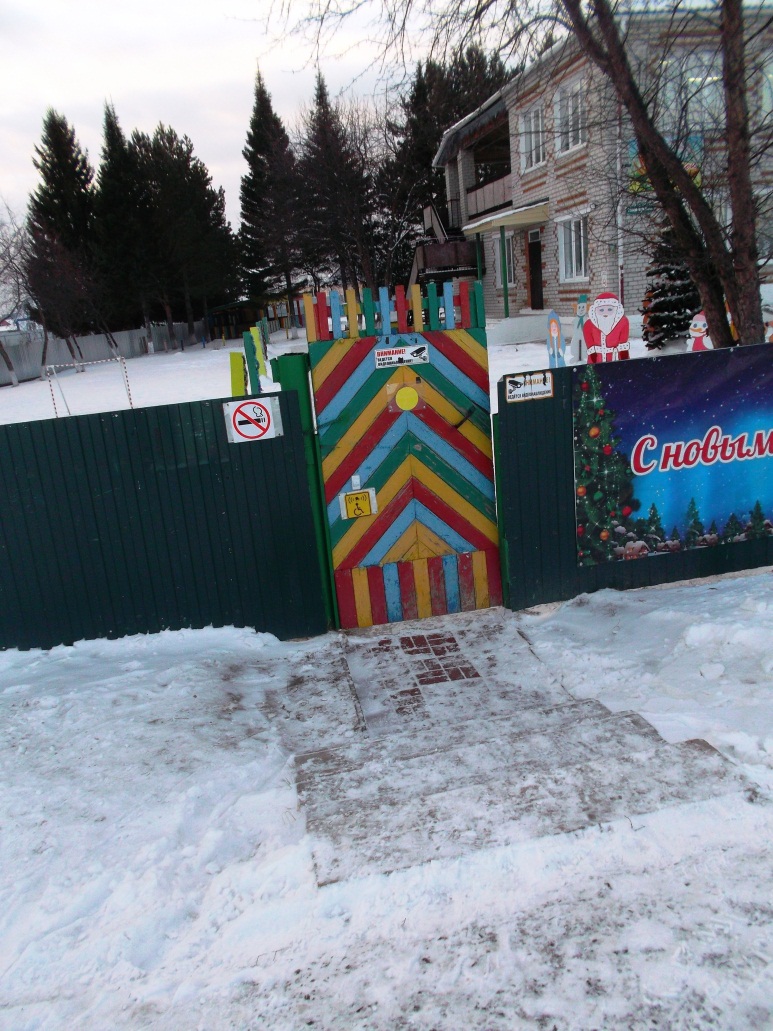 Фото №2 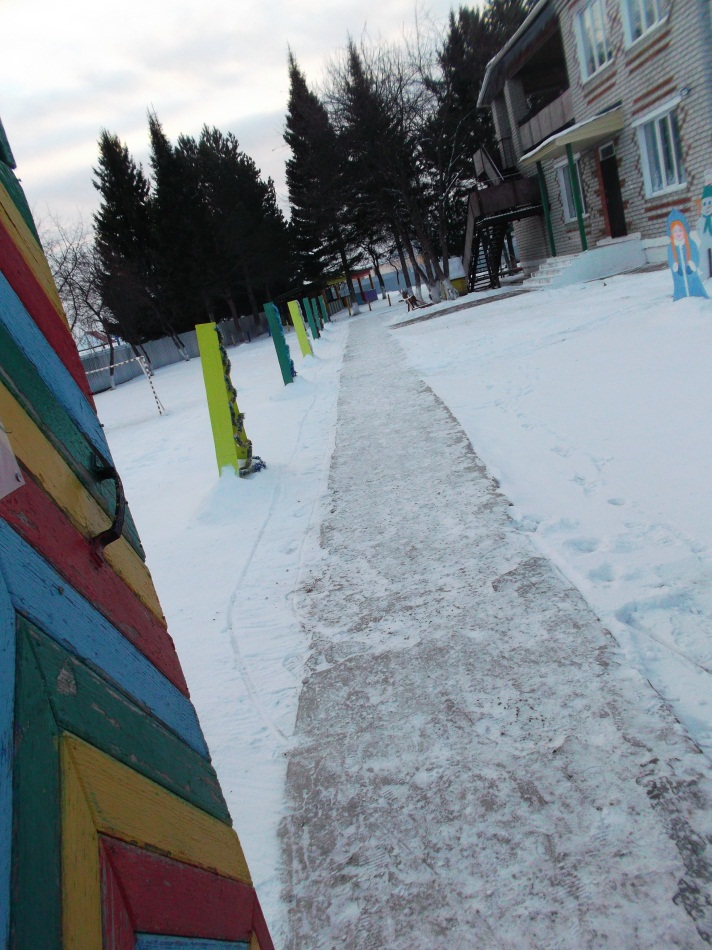 Фото №3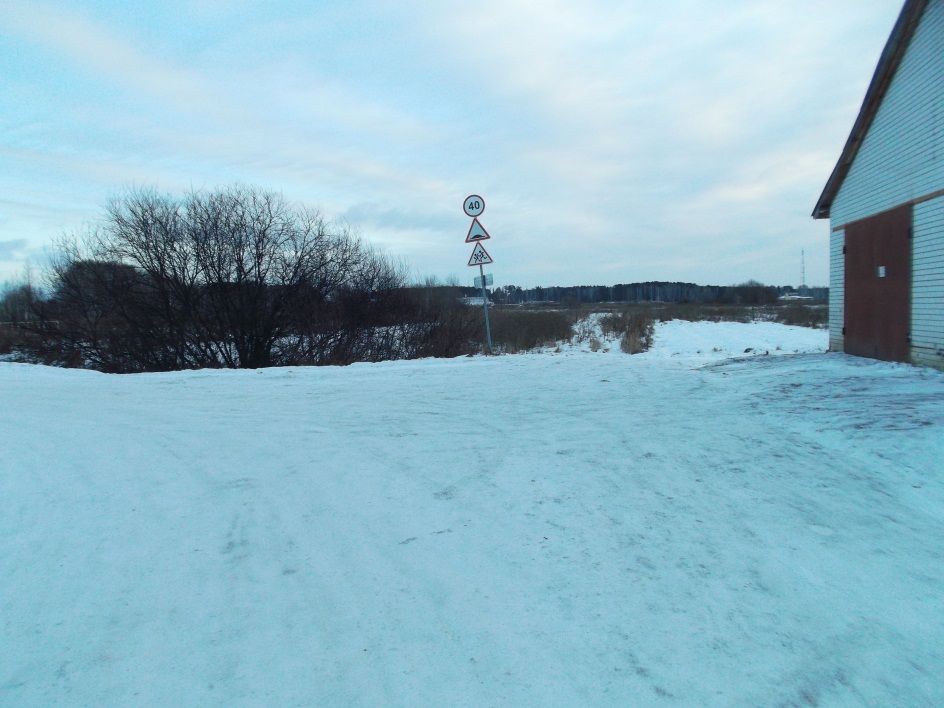 Фото № 4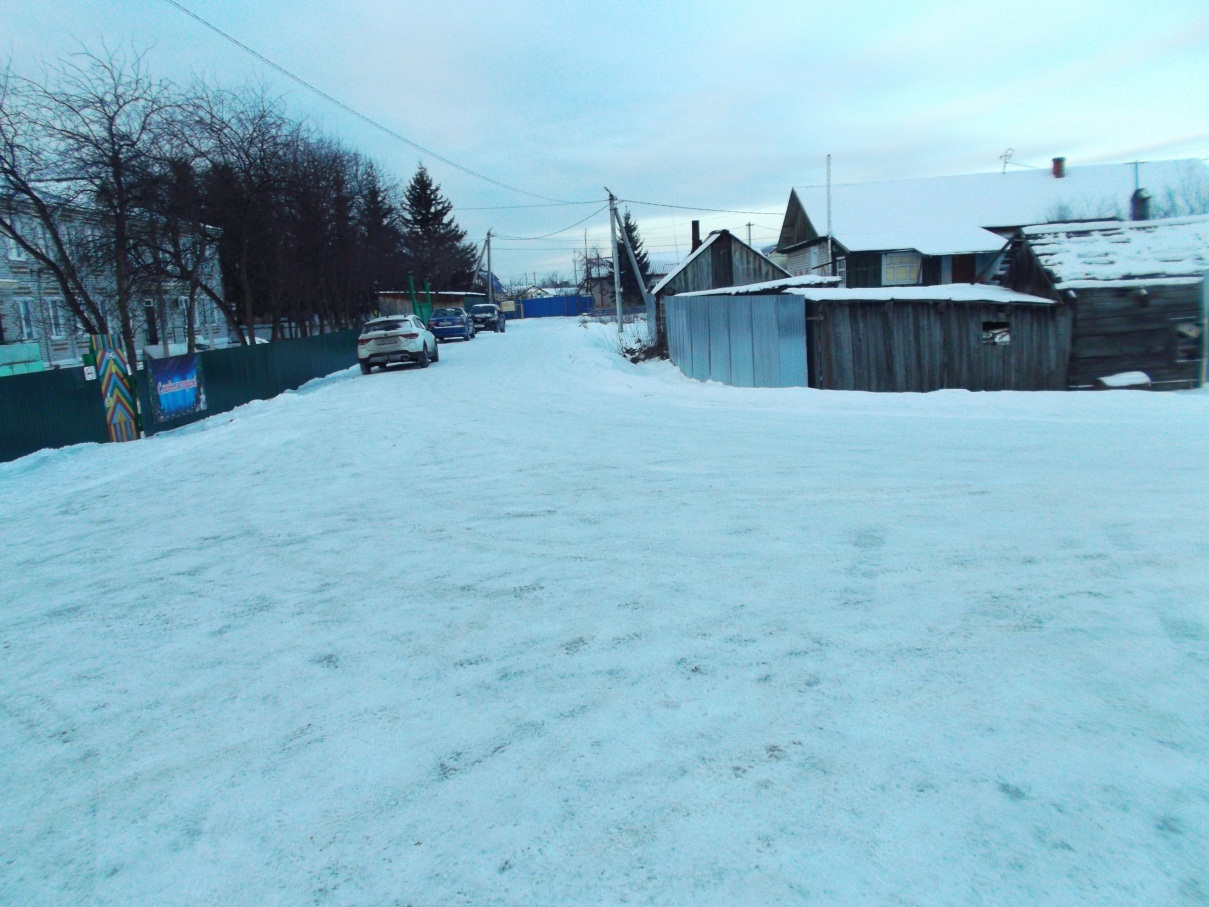 Фото №5 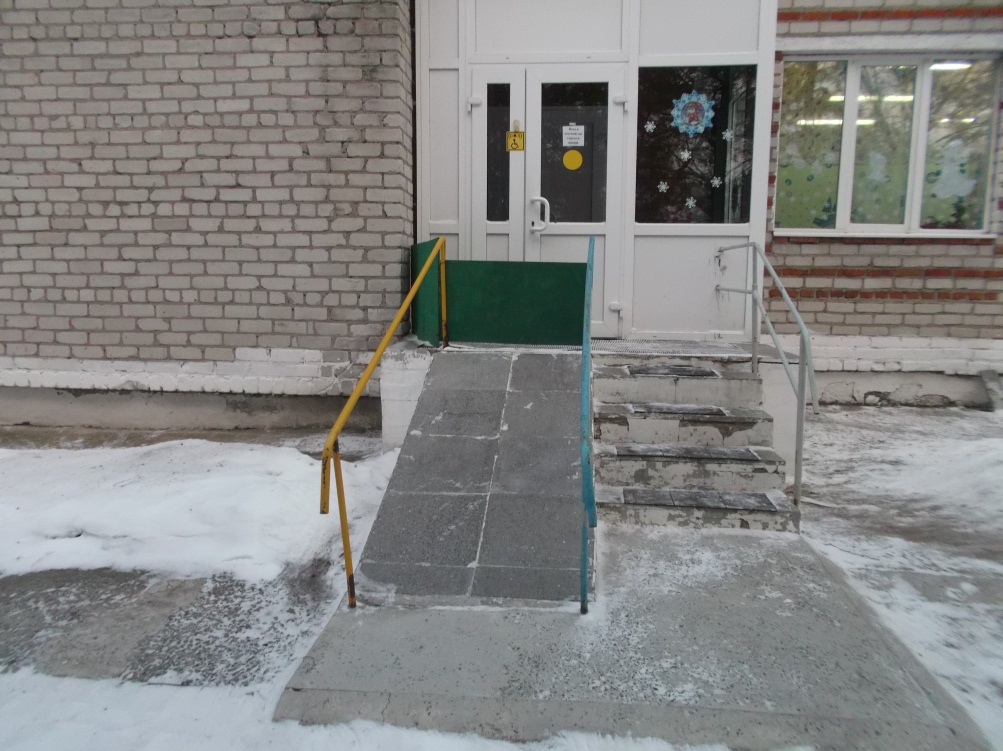 Фото № 6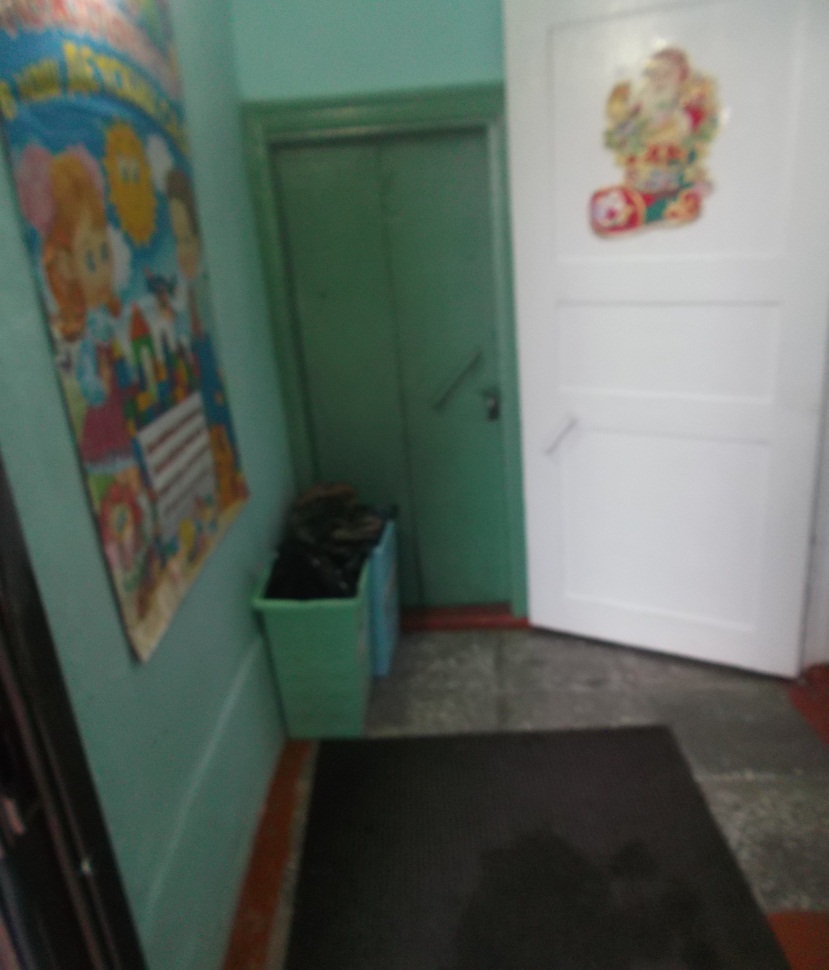 Фото № 7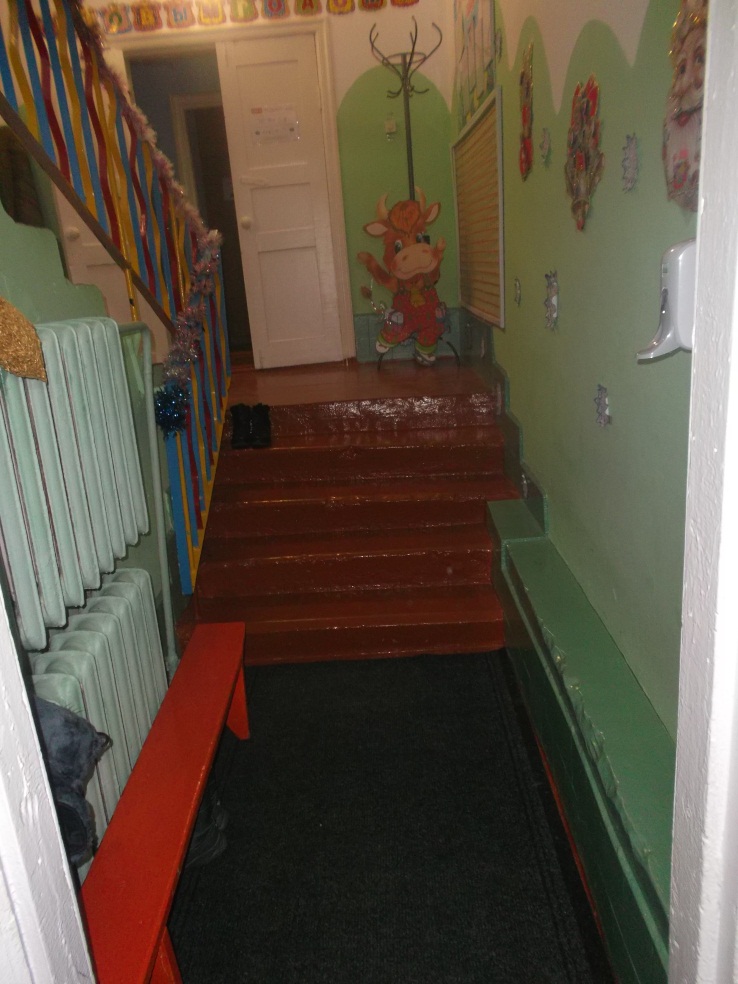 Фото № 8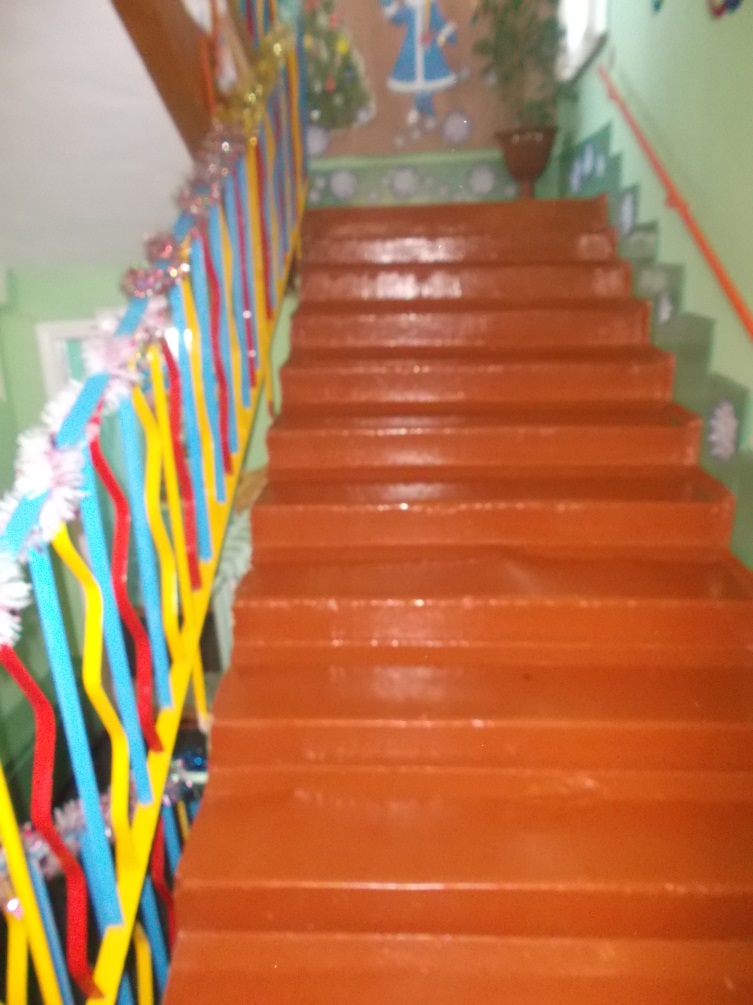 Фото № 9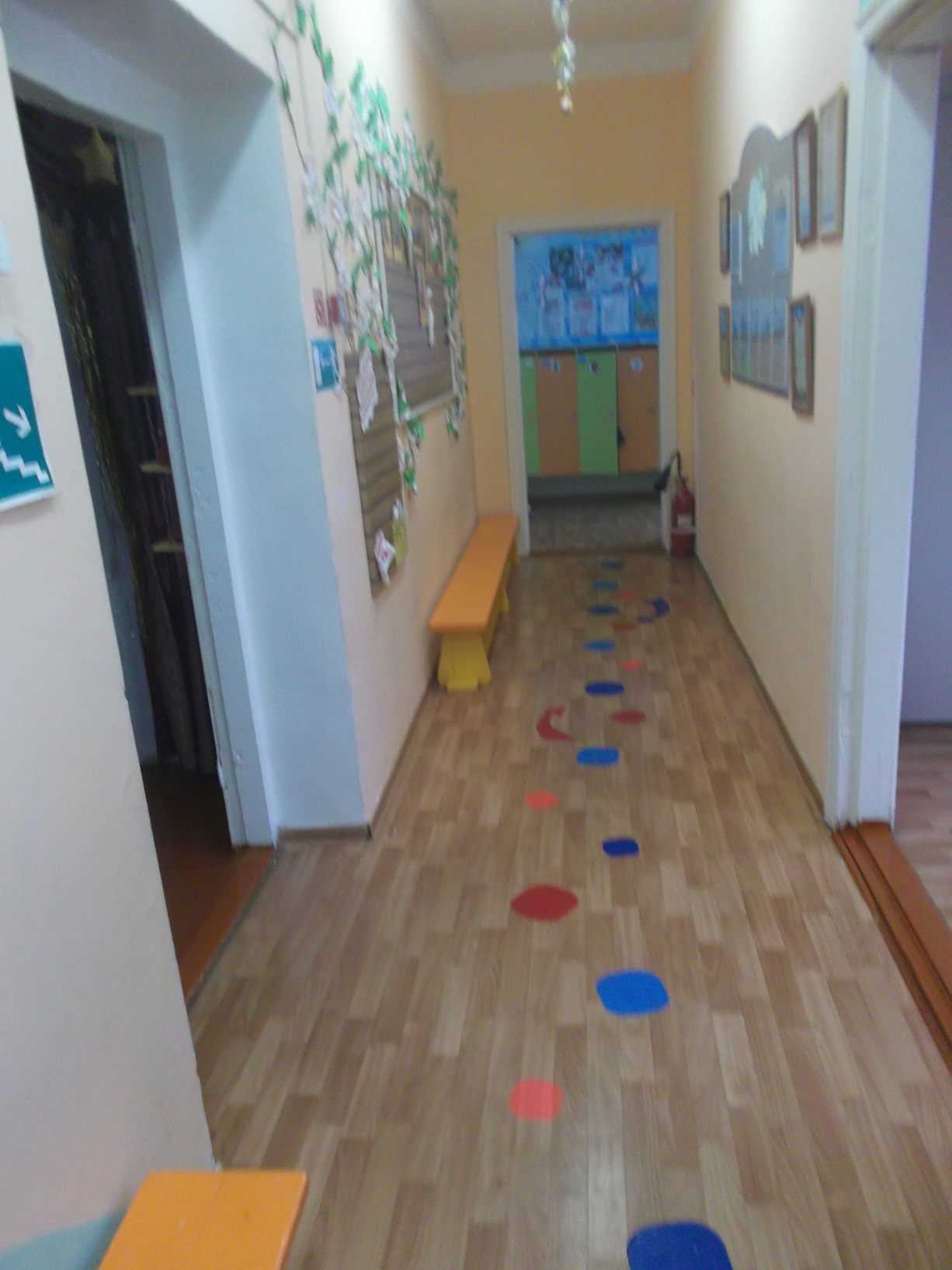 Приложение 7 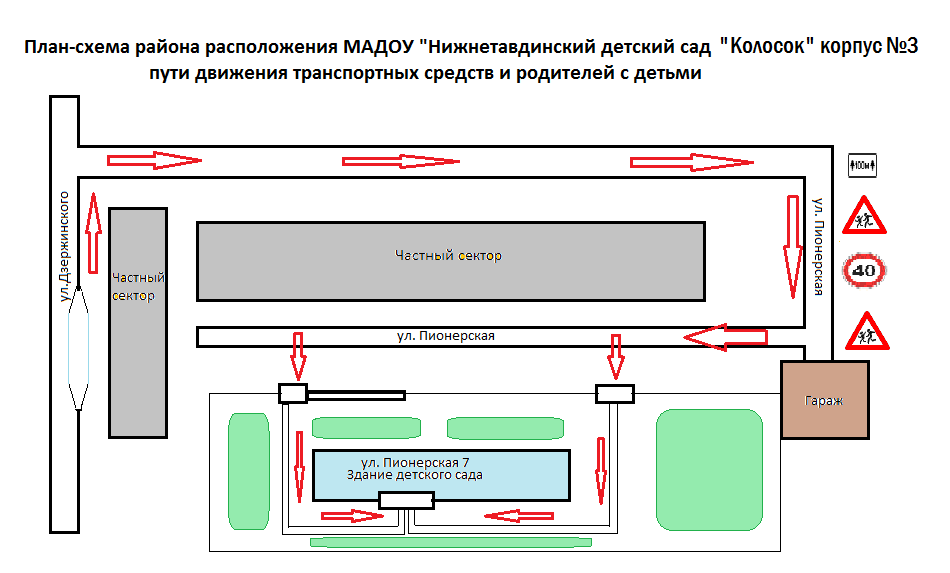 Организационно – правовая форма собственностиМуниципальное автономное дошкольное образовательное учреждение.Телефонная и факсимильная связь 8(34533)2-36-22Электронная почта: rosinka.madou@lmail.ruНаименование вышестоящей организации, с указанием её почтового адреса, телефонов Учредитель: Управление образования администрации Нижнетавдинского муниципального района, начальник управления Рокина Ирина Андреевна;Адрес Учредителя: Российская Федерация 626020, Тюменская область, село Нижняя Тавда, улица Калинина, 54Телефон: 8(34533)2-32-57, факс 8(34533)2-33-35Фактический (почтовый) адрес 626020 Российская Федерация, Тюменская область, Нижнетавдинский район, с. Нижняя Тавда, ул. Пионерская , д.7Директор: Нефёдова Елена Леонидовна тел.раб. 8(34533)2-32-94 сотовый:  89058578429Старший воспитатель: Колодезных Людмила Николаевна тел.сот: 89504940383Заведующая хозяйством: Печурина Алена Викторовна тел.сот: 89526850235№п/пКатегория инвалидов (вид нарушения)Вариант организации доступности объекта (формы обслуживания)*1.Все категории инвалидов и МГНДУв том числе инвалиды:2передвигающиеся на креслах-коляскахДУ3с нарушениями опорно-двигательного аппаратаДУ4с нарушениями зренияДУ5с нарушениями слуха-6с нарушениями умственного развитияБ№ п\пОсновные структурно-функциональные зоныСостояние доступности, в том числе для основных категорий инвалидов**1Территория, прилегающая к зданию (участок)ДУ2Вход (входы) в зданиеДУ3Путь (пути) движения внутри здания (в т.ч. пути эвакуации)ДУ4Зона целевого назначения здания (целевого посещения объекта)ВНД5Санитарно-гигиенические помещенияВНД6Система информации и связи (на всех зонах)ВНД7Пути движения к объекту (от остановки транспорта)ДУ№п/пКатегория инвалидов (вид нарушения)Вариант организации доступности объекта (формы обслуживания)*1.Все категории инвалидов и МГНДУв том числе инвалиды:2передвигающиеся на креслах-коляскахДУ3с нарушениями опорно-двигательного аппаратаДУ4с нарушениями зренияВНД5с нарушениями слухаВНД6с нарушениями умственного развитияДУ№п/пОсновные структурно-функциональные зоныСостояние доступности, в том числе для основных категорий инвалидов**ПриложениеПриложение№п/пОсновные структурно-функциональные зоныСостояние доступности, в том числе для основных категорий инвалидов**№ на плане№фото1Территория, прилегающая к зданию (участок)ДЧ-И(Г,У)—12Вход (входы) в зданиеДУесть1,23Путь (пути) движения внутри здания (в т.ч. пути эвакуации)ДУнет—4Зона целевого назначения здания (целевого посещения объекта)ВНДнет__5Санитарно-гигиеническиепомещенияВНДнет—6Система информации и связи (на всех зонах)ВНДНет —7Пути движения к объекту (от остановки транспорта)ДУесть3№ п \пОсновные структурно-функциональные зоны объектаРекомендации по адаптации объекта (вид работы)*1Территория, прилегающая к зданию (участок)Капитальный ремонт   2Вход (входы) в зданиеКапитальный ремонт   3Путь (пути) движения внутри здания (в т.ч. пути эвакуации)          Капитальный ремонт   4Зона целевого назначения здания (целевого посещения объекта)Капитальный ремонт   5Санитарно-гигиенические помещенияКапитальный ремонт   6Система информации на объекте (на всех зонах)      ремонт текущий7Пути движения к объекту (от остановки транспорта)Техническое решение не возможно   8.Все зоны и участки        ремонт №п/пНаименованиефункциональнопланировочногоэлементаНаличиеэлементаНаличиеэлементаНаличиеэлементаВыявленные нарушения и замечанияВыявленные нарушения и замечанияРаботы по адаптации объектовРаботы по адаптации объектов№п/пНаименованиефункциональнопланировочногоэлементаесть/ нет№ на плане№ фотоСодержаниеЗначимодляинвалида(категория)СодержаниеВидыработ1.1Вход (входы) на территориюесть__1Отсутствие информации об объекте доступности, отсутствие контрастных полос на ступеньках, отсутствие поручнейК.О.СУстановить информацию об объекте с дублированием шрифтом Брайля, знак доступности, нанесение контрастных полос, установка поручнейТекущий ремонт1.2Путь(пути) движения на территории есть22_Отсутствуеттактильнаяплитка и контрастные полосыСУстановкатактильнойплиткиКапитальный.ремонт1.3Лестница(наружная)Есть15Устройствоконтрастнойленты и  тактильной плиткиО,СНанесениеконтрастнойполосы предупреждающей тактильной плиткиТекущий ремонт1.4Пандус(наружный)есть15Пандус не соответствует стандартамК,О, СРеконструкция пандусаКапитальный ремонт1.5Автостоянка и парковканет-4Отсутствует оборудованная  парковка мест для инвалидовК,О,СОборудование парковки, парковочных мест для инвалидовКапитальный ремонтОБЩИЕ требования к зоне—1Универсальные требования к территории не соответствуют требованиям К, О, С, Привести в соответствие Капитальный ремонтНаименованиеструктурнофункциональнойзоныСостояние доступности* (к пункту 3.4 Акта обследования ОСИ)ПриложениеПриложениеРекомендации по адаптации (вид работы)** к пункту 4.1 Акта обследования ОСИНаименованиеструктурнофункциональнойзоныСостояние доступности* (к пункту 3.4 Акта обследования ОСИ)№ на плане№фотоРекомендации по адаптации (вид работы)** к пункту 4.1 Акта обследования ОСИНежилая зонаДЧ-И(Г,У)--Ремонт (капитальный)№п/пНаименованиефункциональнопланировочногоэлементаНаличиеэлементаНаличиеэлементаНаличиеэлементаВыявленные нарушения и замечанияВыявленные нарушения и замечанияРаботы по адаптации объектовРаботы по адаптации объектов№п/пНаименованиефункциональнопланировочногоэлементаесть/ нет№ на плане№ фотоСодержаниеЗначимо для инвалида (категория)С одержан и еВидыработ2.1Лестница(наружная)есть15Отсутствие контрастных полос на ступенях, предупреждающей тактильной плитки-               О,СНанесение контрастных полос на ступенях, предупреждающей тактильной плитки-Текущий ремонт2.2Пандус(наружный)есть]5Не соответствует стандартамО,СРеконструкция пандуса-Капитальный ремонт-2.3Входная площадка (перед дверью)есть15 -К,О,С--2.4Дверь(входная)есть15Отсутствует информация об ОСИ на входеК, О, С,Г,УУстановить информацию об объекте со стороны дверной ручки с дублированием шрифтом Брайля--Текущий ремонт--2.5Тамбуресть16-К,О,С--ОБЩИЕ требования к зоненет1Универсальные требования к входу  не соответствуют требованиям К,О,С,ГПривести в соответствиеКапитальный ремонтНаименованиеструктурнофункциональнойзоныСостояние доступности* (к пункту 3.4 Акта обследования ОСИ)ПриложениеПриложениеРекомендации по адаптации (вид работы)** к пункту 4.1 Акта обследования ОСИНаименованиеструктурнофункциональнойзоныСостояние доступности* (к пункту 3.4 Акта обследования ОСИ)№ на плане№фотоРекомендации по адаптации (вид работы)** к пункту 4.1 Акта обследования ОСИВходная зона зонаДУесть2Ремонт (капитальный)№п/пНаименованиефункциональнопланировочногоэлементаНаличиеэлементаНаличиеэлементаНаличиеэлементаВыявленные нарушения и замечанияВыявленные нарушения и замечанияРаботы по адаптации объектовРаботы по адаптации объектов№п/пНаименованиефункциональнопланировочногоэлементаесть/ нет№ на плане№ фотоСодержаниеЗначимо для инвалида (категория)Содержан и еВидыработ3.1Лестница(наружная) коридор (вестибюль, зона ожидания)есть-5,7,10Крыльцо  недоступно для колясочников,опорников, слепых               К,О,СОборудование поручнями, тактильными лентами, реконструкция пандуса Капитальный ремонт3.2Лестница внутри здания)есть-8Недоступна для колясочников, слепых-К,О,С- оборудование ступеней тактильными лентамиПриобретение сколохода,-3.3Пандус внутри здания нет------3.4Дверьесть-5  Наличие перепадов высот (пороги)К, О, СУстранение перепадов высотТекущий ремонт3.5Пути эвакуации ( в т.ч.  зоны безопасностиесть--Недоступно для колясочников, слепых опорников-О,С--Капитальный ресмонт-ОБЩИЕ требования к зоне---Универсальные требования к путям движения  не соответствуют требованиям --Капитальный ремонтНаименованиеструктурнофункциональнойзоныСостояние доступности* (к пункту 3.4 Акта обследования ОСИ)ПриложениеПриложениеРекомендации по адаптации (вид работы)** к пункту 4.1 Акта обследования ОСИНаименованиеструктурнофункциональнойзоныСостояние доступности* (к пункту 3.4 Акта обследования ОСИ)№ на плане№фотоРекомендации по адаптации (вид работы)** к пункту 4.1 Акта обследования ОСИПути (путей)движения внутри здания в т.ч путей эвокуацииДУ2,8,11Ремонт (капитальный)№п/пНаименованиефункциональнопланировочногоэлементаНаличиеэлементаНаличиеэлементаНаличиеэлементаВыявленные нарушения и замечанияВыявленные нарушения и замечанияРаботы по адаптации объектовРаботы по адаптации объектов№п/пНаименованиефункциональнопланировочногоэлементаесть/ нет№ на плане№ фотоСодержаниеЗначимо для инвалида (категория)Содержан и еВидыработ4.1Кабинетная форма обслуживанияесть--Информирующие обозначения помещений: рядом с дверью, со стороны дверной ручки на высоте 1,4 до 1,75; дублирование рельефными знаками; тактильная полоса              К,СРазмещение информационных  обозначении помещении с дублированием и рельефных знаков, тактильной полосыПриобретение информационных обозначений помещений с дублированием рельефных знаков, тактильной полсы4.2Зальная форма обслуживания)нет-------4.3Прилавочная форма обслуживания с перемещением по маршрутунет------4.4Кабина индивидуального обслуживаниянет-------ОБЩИЕ требования к зоне---Отсутствие визуальных и тактильных информирующих обозначений Приобретение и размещение информационных обозначении помещений с дублированием рельефных знаков, тактильной полосы--Приобретение и размещение информационных обозначении помещений с дублированием рельефных знаков, тактильной полосы--НаименованиеструктурнофункциональнойзоныСостояние доступности* (к пункту 3.4 Акта обследования ОСИ)ПриложениеПриложениеРекомендации по адаптации (вид работы)** к пункту 4.1 Акта обследования ОСИНаименованиеструктурнофункциональнойзоныСостояние доступности* (к пункту 3.4 Акта обследования ОСИ)№ на плане№фотоРекомендации по адаптации (вид работы)** к пункту 4.1 Акта обследования ОСИЗона целевого назначения здания ВНД-Ремонт (капитальный)№п/пНаименованиефункциональнопланировочногоэлементаНаличиеэлементаНаличиеэлементаНаличиеэлементаВыявленные нарушения и замечанияВыявленные нарушения и замечанияРаботы по адаптации объектовРаботы по адаптации объектов№п/пНаименованиефункциональнопланировочногоэлементаесть/ нет№ на плане№ фотоСодержаниеЗначимоДЛЯинвалида(категория)СодержаниеВидыработ5.1Туалетнаякомнатаесть---- Не оборудована для инвалидов--ремонт(капитальный)5.2Душевая/ваннаякомнатанет-------5.3Бытоваякомната(гардеробная)нет-------ОБЩИЕ требования к зоне-----ремонт(капитальный)НаименованиеструктурнофункциональнойзоныСостояние доступности* (к пункту 3.4 Акта обследования ОСИ)ПриложениеПриложениеРекомендации по адаптации (вид работы)** к пункту 4.1 Акта обследования ОСИНаименованиеструктурнофункциональнойзоныСостояние доступности* (к пункту 3.4 Акта обследования ОСИ)№ на плане№фотоРекомендации по адаптации (вид работы)** к пункту 4.1 Акта обследования ОСИСервисная зонаВНДРемонт (капитальный)№п/пНаименованиефункциональнопланировочногоэлементаНаличиеэлементаНаличиеэлементаНаличиеэлементаВыявленные нарушения и замечанияВыявленные нарушения и замечанияРаботы по адаптации объектовРаботы по адаптации объектов№п/пНаименованиефункциональнопланировочногоэлементаесть/ нет№ на плане№ фотоСодержаниеЗначимо д ля инвалида (категория)СодержаниеВидыработ6.1Визуальныесредстваесть---К,С,ГОборудование здания информациейТекущий ремонт6.2Акустическиесредстванет--Отсутствие индукционных системГУстановкаИндукционного оборудованияТекущий ремонт 6.3Тактильныесредстванет--Отсутствуеттактильнаяполоса, тактильные таблички о назначении и ли номере кабинетаСУстановить вывеску с информацией об объеме с дублированием шрифтом Брайля монтаж тактильной плитки и полосы, размещение тактильных табличек) Текущий ремонтОБЩИЕ требования к зоненет--Универсальное требования к системе  информации на объекте не соответствует требованиемК, О, С, Г, Привезти в соответствиеТекущий ремонтНаименованиеструктурнофункциональнойзоныСостояние доступности* (к пункту 3.4 Акта обследования ОСИ)ПриложениеПриложениеРекомендации по адаптации (вид работы)** к пункту 4.1 Акта обследования ОСИНаименованиеструктурнофункциональнойзоныСостояние доступности* (к пункту 3.4 Акта обследования ОСИ)№ на плане№фотоРекомендации по адаптации (вид работы)** к пункту 4.1 Акта обследования ОСИСистемы информации на объектеВНД--Ремонт (текущий)